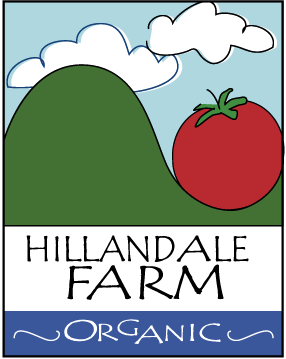 Water Management PlanA risk assessment will be conducted annually to determine:Vulnerability to contaminationAvailability of water during droughty seasons, like we experienced in 2012 and 2013.Systems check for reliabilityWater quality through testing – filters and PH balances will be added as necessary